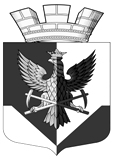 СОВЕТ ДЕПУТАТОВБокситогорского городского поселения Бокситогорского муниципального районаЛенинградской области  Р Е Ш Е Н И ЕОб итогах исполнения бюджета Бокситогорского городского поселения за I полугодие 2019 годаРассмотрев итоги исполнения бюджета Бокситогорского городского поселения за           I полугодие 2019 года, совет депутатов Бокситогорского городского поселения Бокситогорского муниципального района  Ленинградской области   РЕШИЛ:1. Принять к сведению информацию об итогах исполнения бюджета Бокситогорского городского поселения и отчет об использовании ассигнований резервного фонда администрации Бокситогорского муниципального района по бюджету Бокситогорского городского поселения за I полугодие 2019 года.2.  Администрации Бокситогорского муниципального района принять меры по обеспечению поступления налогов, сборов и других обязательных платежей, а также по сокращению задолженности по их уплате в бюджет Бокситогорского городского поселения и  выполнению принятых расходных обязательств на 2019 год.Заместитель председателя совета депутатов Бокситогорского городского поселения        					     И.И. Титова                       31 июля 2019 года   	    г. Бокситогорск                                                                                      № 233   Разослано:  КФ, в дело